Publicado en Madrid el 19/07/2022 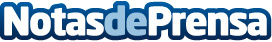 El auge de las plataformas online para repasar durante las vacacionesDesde el 2020, el uso de plataformas educativas se ha incrementado en un 60% a nivel mundial, mientras que el 77% de los padres sigue comprando cuadernos de vacaciones para sus hijos en verano. Smartick lidera el ranking de las preferidas por los niños españoles, con una media de 26 minutos/día, según datos de QustodioDatos de contacto:Alejandro Mart610680385Nota de prensa publicada en: https://www.notasdeprensa.es/el-auge-de-las-plataformas-online-para-repasar Categorias: Nacional Educación Entretenimiento E-Commerce Ocio para niños Dispositivos móviles http://www.notasdeprensa.es